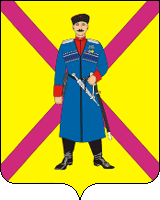 АДМИНИСТРАЦИЯ СРЕДНЕЧЕЛБАССКОГО СЕЛЬСКОГО ПОСЕЛЕНИЯ ПАВЛОВСКОГО РАЙОНАПОСТАНОВЛЕНИЕОт 02.06.2021г.                                                                                    №  56поселок ОктябрьскийО внесении изменений  в постановление администрации Среднечелбасского  сельского поселения Павловского района от 20 декабря 2016 года № 292 «Об утверждении Перечней (реестров) муниципальных услуг, предоставляемых в администрации Среднечелбасского сельского поселения Павловского района»             Во исполнение требований Федерального закона от 06 октября 2003 года № 131-ФЗ «Об общих принципах организации местного самоуправления Российской Федерации»,  Закона Российской Федерации от 21 февраля 1992 года № 2395-1 «О недрах», постановляю:         1. Внести изменение в постановление администрации Среднечелбасского  сельского поселения Павловского района от 20 декабря 2016 года                                       № 292 «Об утверждении Перечней (реестров) муниципальных услуг, предоставляемых в администрации Среднечелбасского сельского поселения Павловского района следующие изменения:         1.  Приложение № 1 изложить  в новой редакции.         2. Разместить настоящее постановление на официальном сайте администрации Среднечелбасского сельского поселения в информационно-телекоммуникационной сети Интернет.         3. Контроль за выполнением настоящего постановления оставляю за собой.         4. Постановление вступает в силу со дня его обнародования.Глава  Среднечелбасского сельского поселения Павловского района                                                     В.А.Жук                                                                             ПРИЛОЖЕНИЕ  № 1к постановлению администрации Среднечелбасского  сельского поселения Павловского районаот 02.06.2021г.№ 56Перечень (реестр) муниципальных услуг, предоставляемых администрацией Среднечелбасского сельского поселения Павловского районаГлава Среднечелбасского  сельскогопоселения Павловского района                                                            В.А.Жук№ ппНаименование муниципальной услугиРаздел 1. Перечень муниципальных услуг1Предоставление выписки из реестра муниципального имущества2Предоставление    муниципального    имущества    в аренду    или безвозмездное пользование без проведения торгов3Выдача специального разрешения на движение по автомобильным дорогам местного значения тяжеловесного и (или) крупногабаритного транспортного средства4Выдача разрешения на право организации розничного рынка5Выдача разрешений на вступление в брак лицам, достигшим возраста шестнадцати лет6Уведомительная регистрация трудового договора физическим лицом с работодателем, не являющимся индивидуальным предпринимателем7Предоставление выписки из похозяйственной книги8Выдача    порубочного    билета   на   территории муниципального образования9Выдача разрешения (ордера) на проведение земляных работ на территории общего пользования10Присвоение, изменение и аннулирование адресов11Предоставление копий правовых актов администрации муниципального образованияРаздел 2. Функции в сфере контрольно-надзорной деятельности1Осуществление муниципального контроля в области торговой деятельности 2Осуществление муниципального контроля в области благоустройства территории муниципального образования3Осуществление муниципального контроля за сохранностью автомобильных дорог местного значения в границах населенных пунктов поселения (городского округа)4Осуществление муниципального контроля за использованием и охраной недр при добыче общераспространенных полезных ископаемых, а также при строительстве подземных сооружений, не связанных с добычей полезных ископаемых